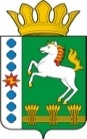 КОНТРОЛЬНО-СЧЕТНЫЙ ОРГАН ШАРЫПОВСКОГО РАЙОНАКрасноярского краяЗаключениена проект Постановления администрации Ивановского сельсовета «О внесении изменений в Постановление администрации Ивановского сельсовета от 29.10.2013 № 88 «Об утверждении муниципальной программы Ивановского сельсовета «Защита населения от чрезвычайных ситуаций и обеспечение пожарной безопасности»  23 ноября 2017 год 							    	   № 136Настоящее экспертное заключение подготовлено Контрольно – счетным органом Шарыповского района на основании ст. 157 Бюджетного  кодекса Российской Федерации, ст. 9 Федерального закона от 07.02.2011 № 6-ФЗ «Об общих принципах организации и деятельности контрольно – счетных органов субъектов Российской Федерации и муниципальных образований», ст. 5 Решения Шарыповского районного Совета депутатов от 20.09.2012 № 31/289р «О внесении изменений и дополнений в Решение Шарыповского районного Совета депутатов от 21.06.2012 № 28/272р «О создании Контрольно – счетного органа Шарыповского района» (в ред. от 20.03.2014 № 46/536р, от 25.09.2014 № 51/573р, от 26.02.2015 № 56/671р), Соглашения от 01.01.2015   «О передаче Контрольно-счетному органу Шарыповского района полномочий Контрольно-счетного органа Ивановского сельсовета по осуществлению внешнего муниципального финансового контроля» и в соответствии со стандартом организации деятельности Контрольно – счетного органа Шарыповского района СОД 2 «Организация, проведение и оформление результатов финансово – экономической экспертизы проектов Решений Шарыповского районного Совета депутатов и нормативно – правовых актов по бюджетно – финансовым вопросам и вопросам использования муниципального имущества и проектов муниципальных программ» утвержденного приказом Контрольно – счетного органа Шарыповского района от 16.12.2013 № 29, Соглашения от 01.01.2015 «О передаче Контрольно-счетному органу Шарыповского района полномочий Контрольно-счетного органа Ивановского сельсовета по осуществлению внешнего муниципального финансового контроля».          Представленный на экспертизу проект Постановления администрации Ивановского сельсовета «О внесении изменений в Постановление администрации Ивановского сельсовета от 29.10.2013 № 88 «Об утверждении муниципальной программы Ивановского сельсовета «Защита населения от чрезвычайных ситуаций и обеспечение пожарной безопасности» направлен в Контрольно – счетный орган Шарыповского района 23 ноября 2017 года, разработчиком данного проекта Постановления является администрация Ивановского сельсовета Шарыповского района. Основанием для разработки муниципальной программы являются:- статья 179 Бюджетного кодекса Российской Федерации;- Постановление администрации Ивановского сельсовета от 25.07.2013 № 65 «Об утверждении Порядка принятия решений о разработке  муниципальных программ Ивановского сельсовета, их формировании и реализации»;- распоряжение администрации Ивановского сельсовета от 31.07.2013  № 10 «Об утверждении перечня муниципальных программ Ивановского  сельсовета».Ответственный исполнитель муниципальной программы администрация Ивановского сельсовета.Соисполнители муниципальной программы отсутствуют.Мероприятие проведено 23 ноября  2017 года.В ходе подготовки заключения Контрольно – счетным органом Шарыповского района были проанализированы следующие материалы:- проект Постановления администрации Ивановского сельсовета «О внесении изменений в постановление администрации Ивановского сельсовета от 29.10.2013 № 88 «Об утверждении муниципальной программы Ивановского сельсовета «Защита населения от чрезвычайных ситуаций и обеспечение пожарной безопасности»;- паспорт муниципальной программы Ивановского сельсовета «Об утверждении муниципальной программы Ивановского сельсовета «Защита населения от чрезвычайных ситуаций и обеспечение пожарной безопасности»;- проект решения Ивановского сельского Совета депутатов «О бюджете поселения на 2018 год и плановый период 2019-2020 годов».Подпрограммы муниципальной программы:Предупреждение, спасение, помощь.Обеспечение пожарной безопасности населенных пунктов. Цель муниципальной программы – обеспечение эффективной деятельности и управления в системе гражданской обороны, защиты населения и территорий от чрезвычайных ситуаций и обеспечение пожарной безопасности.Задачи муниципальной программы:Минимизация социального, экономического  и экологического ущерба, наносимого населению, экономике и природной среде от ведения и вследствие ведения военных действий, совершении террористических акций, чрезвычайных ситуаций природного и техногенного характера.Повышение уровня защищенности населения и объектов экономики от пожаров. Сферой реализации муниципальной программы является организация эффективной деятельности защиты населения и территорий от чрезвычайных ситуаций природного и техногенного характера, обеспечение пожарной безопасности.Приоритетами в области защиты населения и территории от чрезвычайных ситуаций являются:- оперативное реагирование на чрезвычайные ситуации природного и техногенного характера и различного рода происшествия;- обеспечение  создания и поддержания в состоянии постоянной готовности к использованию системы оповещения населения об опасностях, возникающих при ведении военных действий или вследствие этих действий, возникновения чрезвычайных ситуаций природного и техногенного характера;- обеспечение осуществления мер для защиты населения и территории от  чрезвычайных ситуаций в состоянии постоянной готовности;- обеспечение создания, содержания и использование в ликвидации чрезвычайных ситуаций резервов материально – технических и иных средств;- организация и проведение аварийно – спасательных и других неотложных работ при чрезвычайных ситуациях;- хранение и поддержание в состоянии постоянной готовности к использованию по предназначению запасов материально – технических средств, в том числе средств индивидуальной защиты, средств радиационной, химической разведки и дозиметрического контроля, плавающих средств для ликвидации чрезвычайных ситуаций техногенного характера.Приоритетами в области пожарной безопасности являются:- организация и осуществление тушения пожаров и проведение первоочередных аварийно – спасательных работ, связанных с пожарами;- повышение эффективности пожаротушения и спасения людей при пожарах;- профилактическая работа  на объектах жилого назначения;- развитие добровольных пожарных формирований.Приоритетами в области организации обучения населения в области защиты от чрезвычайных ситуаций природного и техногенного характера, информирование населения о мерах пожарной безопасности являются:- плановая подготовка, переподготовка и повышение квалификации руководителей и специалистов администрации сельсовета, организаций;- информирование населения через средства массовой информации и по иным каналам о прогнозируемых и возникших чрезвычайных ситуациях и пожарах, мерах по обеспечению безопасности населения и территории,  а также пропаганда в области защиты населения и территории  от  чрезвычайных  ситуаций, обеспечения пожарной безопасности.Планируемое финансирование подпрограммных мероприятий составляет за счет бюджета поселения в сумме  90 000,00 руб., в том числе;- 2018 год в сумме 30 000,00 руб.;- 2019 год в сумме 30 000,00 руб.;- 2020 год в сумме 30 000,00 руб.Для осуществления мониторинга оценки реализации муниципальной программы применяются целевые показатели и показатели результативности.Источниками информации по показателям является ведомственная статистика.Реализация мероприятий муниципальной программы позволит: - снизить количество зарегистрированных пожаров на территории сельсовета на 88,46% к уровню 2012 года;- снизить количество населения погибшего, травмированного и пострадавшего при пожарах на 100% к уровню 2012 года;- увеличить количество населения спасенного при пожарах  на 33,30% к уровню 2012 года.  Объем средств резервного  фонда рассчитан в размере 2018 год – 2,19%, 2019 год – 2,12%, 2020 год – 2,09%) от общего объема расходов бюджета поселения и не превышает 3%, установленного статьей 81 Бюджетного кодекса РФ.На реализацию подпрограммы 1 «Предупреждение, спасение, помощь»   планируется финансирование подпрограммных мероприятий за счет средств бюджета поселения в сумме  90 000,00 руб., в том числе:- 2018 год в сумме 30 0000,00 руб.;- 2019 год в сумме 30 000,00 руб.;- 2020 год в сумме 30 000,00 руб.Целью подпрограммы 1 «Предупреждение, спасение, помощь»  является    минимизация социального, экономического  и экологического ущерба, наносимого населению, экономике и природной среде от ведения и вследствие ведения военных действий, совершении террористических акций, чрезвычайных ситуаций природного и техногенного характера.Задачей является обеспечение эффективного предупреждения и ликвидации чрезвычайных ситуаций природного и техногенного характера, а также участие в ликвидации  последствий  террористических акций и военных действий.Подпрограмма 1 «Предупреждение, спасение, помощь»  направлена на решение вопросов отвечающих за организацию и ведение гражданской обороны, защиту населения,  территорий, объектов экономики и социальной сферы от чрезвычайных ситуаций природного и техногенного характера.На реализацию подпрограммы 2 «Обеспечение пожарной безопасности населенных пунктов» планируется финансирование подпрограммных мероприятий за счет бюджета поселений в сумме 0,00 руб., в том числе:- 2018 год в сумме 0,00 руб.;- 2019 год в сумме 0,00 руб.;- 2020 год в сумме 0,00 руб.Объем средств, необходимых на реализацию подпрограммы, определен на основании произведенных сметно – финансовых расчетов. Подпрограмма 2 «Обеспечение пожарной безопасности населенных пунктов» на территории Ивановского сельсовета определяет направление и механизмы реализации полномочий по обеспечению первичных мер пожарной безопасности на территории поселения, усиление противопожарной зашиты населения и материальных ценностей.Основное количество пожаров происходит в жилом секторе. Главной причиной пожаров является неосторожное, небрежное обращение с огнем. В случае возникновения лесных пожаров вблизи населенных пунктов не исключена вероятность перехода на хозяйственные постройки.Из общего количества пожаров основными причинами их возникновения стало:- неосторожное обращение с огнем – 8 пожаров (47%);- короткое замыкание электропроводки с последующим горением 2 пожара (12%);- нарушение правил эксплуатации  печей и электрооборудования – 7 пожаров (41%).При проверке правильности планирования и составления проекта Постановления  нарушений не установлено.На основании выше изложенного Контрольно – счетный орган Шарыповского района предлагает администрации Ивановского сельсовета принять проект Постановления администрации Ивановского сельсовета «О внесении изменений в постановление администрации Ивановского сельсовета от 29.10.2013 № 88 «Об утверждении муниципальной программы Ивановского сельсовета «Защита населения от чрезвычайных ситуаций и обеспечение пожарной безопасности».Председатель Контрольно – счетного органа						Г.В. СавчукАудитор	Контрольно – счетного органа						И.В. Шмидт